Развивающая среда в группе – «Макеты»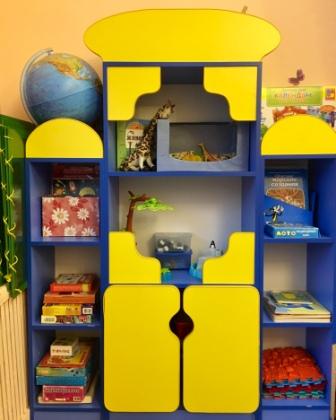 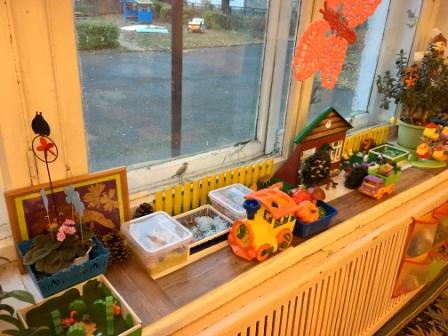 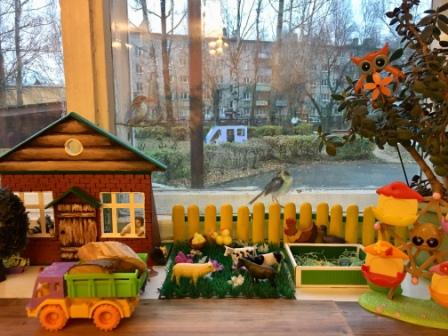 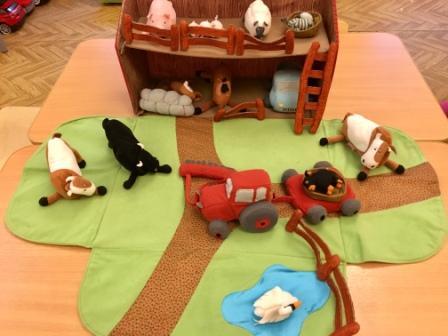 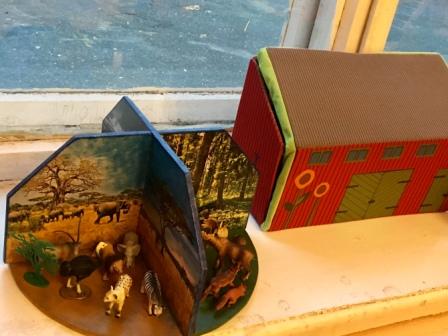 